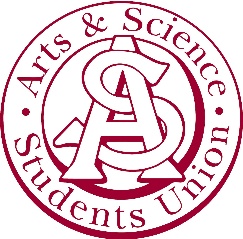 Arts & Science Students’ Union AgendaJanuary 22, 2018Arts Building Room 200Regrets: 1. Adoption of agenda: Mackenzie Paradzik	1.1	motioned by- Kirsten 	2.2  	Seconded by- Olena2. Recognized treaty 6 territory3. Committee Reports3.1	Presidential reports3.2	Committee reports 3.2.1 VP Paradzik3.2.2 VP Bayne3.2.3 VP Guan3.2.4 VP Malko4. Students’ Councils Report	4.1	Member of Students’ Councils report	4.2	Indigenous Students’ Council report6. Break Into CommitteesTravis Hebert – PresidentThere is going to be a campus expo at the end of the month, good networking opportunity!!! Campus clubs and off campus clubs will be there as wellBowling on Wednesday!Remember to send regrets if not going to be at the meeting!!Mackenzie Paradzik – VP Academic Admin is still going over the decision for the scholarship recipientTanner Bayne – VP External Affairs Motion to spend $150 on food for game daySeconded by: Jack ThompsonMotion passed Decision needs to be made whether to form a first year committeeSherry Guan – VP Operation and FinanceCalculated how much we spent last term- $790.66 in totalHave not given out scholarship yet- will affect the budgetTerm 2 budget- $9,428.62More money will go into the account after the locker salesOlena Malko – VP Marketing Board game day!!!Valentine giveaway1000 likes on Facebook giveaway Member of Students’ Councils- Kylie, Aidan, Kirsten:Petition from the USSU- bring back tuition tax credit, and restore post secondary funding, Student care- voted on 5% ($11.91) increase for students and the rest is covered by Sun Life reserve (10% increase overall)Possibly introducing a grant for low income students and families of four for students who live at homeWomen in Leadership- march 8th @ 4pm in Louis LoftMeeting Adjourned 